Simply order with 
your smartphone!

☑ Scan the QR code with 
your smartphone camera .
___________________________________☑ After placing your order please  
indicate table number ____________.___________________________________ ☑ Enjoy your meal!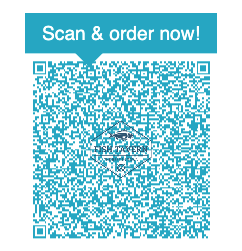 